*INSTRUCCIÓNS:  - REALIZARASE UN INGRESO POR NENO/A.- PARA REALIZAR A MATRÍCULA É INDISPENSABLE TER O PAGO REALIZADO. 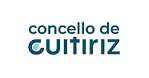 CÁLCULO DO PAGO DE  CONCILIA  2023/24APELIDOS E NOME DO NENO OU NENA: MARCA O SERVIZO/S SOLICITADOS 1.1 GUITIRIZ MADRUGADOR 3 DÍAS Á SEMANA OU MÁIS : 75.00€ 1 OU 2 DIAS A SEMANA : 50.00€3 DÍAS AO MES OU MENOS. 20.00€ CONCILIA TARDES:3 DÍAS Á SEMANA OU MÁIS : 100.00 €1 OU 2 DIAS A SEMANA: 75.00€3 DÍAS AO MES OU MENOS.35.00€MARCA BONIFICACIÓNSBonificación baixos ingresos: por non superar o 50% do IPREM mensual en RPC. (300 € por membro) Ata o 100% por carecer de ingresos na unidade de convivencia.Bonificación do 20% en cada crianza cando acudan máis dun/ha irmánBonificación dun 20% no caso de familias numerosas e monoparentais/monomarentais. TOTAL A INGRESAR :_____________   CONCEPTO: GUITIRIZ  CONCILIA+ NOME DO NENO/ANº CONTA ABANCA:  ES20 2080 0122 4631 1000 0022 Calquera dúbida para calcular o importe chama ao 982.370.109 e axudamosche ou pídenos por mail cho enviemos.